Please e-mail this form directly to the address at the top of the page. Do not send this form to Graduate Admissions. Thank you for providing this information.University of Central ArkansasCollege of  Business | MBA ProgramUniversity of Central ArkansasCollege of  Business | MBA ProgramUniversity of Central ArkansasCollege of  Business | MBA Program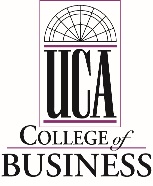 Letter of RecommendationLetter of RecommendationLetter of RecommendationPlease e-mail to: Please e-mail to: Please e-mail to: Graduate School (colleene@uca.edu)
University of Central Arkansas, Conway, AR 72035-0001Graduate School (colleene@uca.edu)
University of Central Arkansas, Conway, AR 72035-0001Name:Name:Name:Name:Name:Name:Name:Name:lastlastfirstmiddlemiddlemiddleSemester for which you are applying:     Fall 20___            Spring 20___            Summer 20___Semester for which you are applying:     Fall 20___            Spring 20___            Summer 20___Semester for which you are applying:     Fall 20___            Spring 20___            Summer 20___Semester for which you are applying:     Fall 20___            Spring 20___            Summer 20___Semester for which you are applying:     Fall 20___            Spring 20___            Summer 20___Semester for which you are applying:     Fall 20___            Spring 20___            Summer 20___Semester for which you are applying:     Fall 20___            Spring 20___            Summer 20___Semester for which you are applying:     Fall 20___            Spring 20___            Summer 20___Applicant: Inform your recommender of the application deadline.I understand that federal law provides me, after enrollment, with the right to access to this recommendation, and that no school or person can require me to waive this right I waive my right to review this recommendation. I do not waive my right to access this letter of recommendation__________________________________________________________________________________Signature of applicant					DateApplicant: Inform your recommender of the application deadline.I understand that federal law provides me, after enrollment, with the right to access to this recommendation, and that no school or person can require me to waive this right I waive my right to review this recommendation. I do not waive my right to access this letter of recommendation__________________________________________________________________________________Signature of applicant					DateApplicant: Inform your recommender of the application deadline.I understand that federal law provides me, after enrollment, with the right to access to this recommendation, and that no school or person can require me to waive this right I waive my right to review this recommendation. I do not waive my right to access this letter of recommendation__________________________________________________________________________________Signature of applicant					DateApplicant: Inform your recommender of the application deadline.I understand that federal law provides me, after enrollment, with the right to access to this recommendation, and that no school or person can require me to waive this right I waive my right to review this recommendation. I do not waive my right to access this letter of recommendation__________________________________________________________________________________Signature of applicant					DateApplicant: Inform your recommender of the application deadline.I understand that federal law provides me, after enrollment, with the right to access to this recommendation, and that no school or person can require me to waive this right I waive my right to review this recommendation. I do not waive my right to access this letter of recommendation__________________________________________________________________________________Signature of applicant					DateApplicant: Inform your recommender of the application deadline.I understand that federal law provides me, after enrollment, with the right to access to this recommendation, and that no school or person can require me to waive this right I waive my right to review this recommendation. I do not waive my right to access this letter of recommendation__________________________________________________________________________________Signature of applicant					DateApplicant: Inform your recommender of the application deadline.I understand that federal law provides me, after enrollment, with the right to access to this recommendation, and that no school or person can require me to waive this right I waive my right to review this recommendation. I do not waive my right to access this letter of recommendation__________________________________________________________________________________Signature of applicant					DateApplicant: Inform your recommender of the application deadline.I understand that federal law provides me, after enrollment, with the right to access to this recommendation, and that no school or person can require me to waive this right I waive my right to review this recommendation. I do not waive my right to access this letter of recommendation__________________________________________________________________________________Signature of applicant					DateTHIS PART TO BE COMPLETED BY THE RECOMMENDERTHIS PART TO BE COMPLETED BY THE RECOMMENDERTHIS PART TO BE COMPLETED BY THE RECOMMENDERTHIS PART TO BE COMPLETED BY THE RECOMMENDERTHIS PART TO BE COMPLETED BY THE RECOMMENDERTHIS PART TO BE COMPLETED BY THE RECOMMENDERRecommender: The person named above is applying for admission to the MBA Program at the University of Central Arkansas. Please give your personal impressions of the applicant’s intellectual ability, aptitude to conduct research in the field specified, capacity for analytical thinking, or professional skill. Comment on the applicant’s character, the quality of previous work, and the promise of productive scholarship. Recommender: The person named above is applying for admission to the MBA Program at the University of Central Arkansas. Please give your personal impressions of the applicant’s intellectual ability, aptitude to conduct research in the field specified, capacity for analytical thinking, or professional skill. Comment on the applicant’s character, the quality of previous work, and the promise of productive scholarship. Recommender: The person named above is applying for admission to the MBA Program at the University of Central Arkansas. Please give your personal impressions of the applicant’s intellectual ability, aptitude to conduct research in the field specified, capacity for analytical thinking, or professional skill. Comment on the applicant’s character, the quality of previous work, and the promise of productive scholarship. Recommender: The person named above is applying for admission to the MBA Program at the University of Central Arkansas. Please give your personal impressions of the applicant’s intellectual ability, aptitude to conduct research in the field specified, capacity for analytical thinking, or professional skill. Comment on the applicant’s character, the quality of previous work, and the promise of productive scholarship. Recommender: The person named above is applying for admission to the MBA Program at the University of Central Arkansas. Please give your personal impressions of the applicant’s intellectual ability, aptitude to conduct research in the field specified, capacity for analytical thinking, or professional skill. Comment on the applicant’s character, the quality of previous work, and the promise of productive scholarship. Recommender: The person named above is applying for admission to the MBA Program at the University of Central Arkansas. Please give your personal impressions of the applicant’s intellectual ability, aptitude to conduct research in the field specified, capacity for analytical thinking, or professional skill. Comment on the applicant’s character, the quality of previous work, and the promise of productive scholarship. Recommender: The person named above is applying for admission to the MBA Program at the University of Central Arkansas. Please give your personal impressions of the applicant’s intellectual ability, aptitude to conduct research in the field specified, capacity for analytical thinking, or professional skill. Comment on the applicant’s character, the quality of previous work, and the promise of productive scholarship. Recommender: The person named above is applying for admission to the MBA Program at the University of Central Arkansas. Please give your personal impressions of the applicant’s intellectual ability, aptitude to conduct research in the field specified, capacity for analytical thinking, or professional skill. Comment on the applicant’s character, the quality of previous work, and the promise of productive scholarship. How long and in what capacity have you known the applicant?How long and in what capacity have you known the applicant?How long and in what capacity have you known the applicant?How long and in what capacity have you known the applicant?How long and in what capacity have you known the applicant?How long and in what capacity have you known the applicant?How long and in what capacity have you known the applicant?How long and in what capacity have you known the applicant?Recommender’s Name (please print)Recommender’s Name (please print)Recommender’s Name (please print)Recommender’s Name (please print)Recommender’s Name (please print)Recommender’s Name (please print)Recommender’s Name (please print)Recommender’s Name (please print)Position or title:Position or title:Position or title:Position or title:School or company:School or company:School or company:School or company:Address:Address:Address:Address:Address:Address:Address:Address:Signature:Signature:Signature:Signature:Date:Date:Date:Date: